HOJA DE INSCRIPCIÓN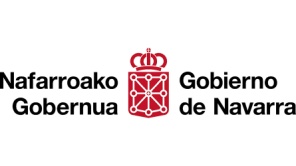 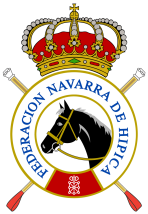 CURSO DE JUECES TERRITORIAL DE DOMA CLÁSICANombre y apellidos: ________________________________________________D.N.I.: _______________________________ Nº Licencia: _________________Domicilio: ____________________________ Código postal: _______________Teléfono: __________________________________________	E-mail: ____________________________________________				         (Marcar con una X)Curso Jueces: 	 Seminario:			CURRICULUM HÍPICO – EXPERIENCIA:_______________________________________________________________________________________________________________________________________________________________________________________________________________________________________________________________________________________________________________________________________________________________________________________________________________________________________________________________________En __________________ a ______ de________________ 201__(firma)